Знают люди с детских лет,
«Что такое – этикет»…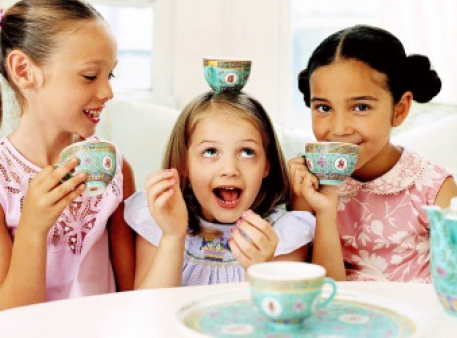 А знает ли Ваш ребенок  — что это такое?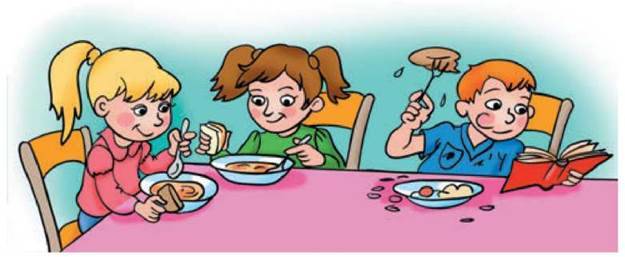 Правила этикета для детей – это волшебные правила, которые помогут ребенку стать воспитанным, вежливым и дружелюбным человеком. Зная эти правила, он сможет более легко и просто общаться со своими друзьями, родителями, близкими и новыми людьми.Давайте рассмотрим одни из основных правил этикета для детей.Правила приветствияЛюбое общение начинается с приветствия. По этикету, приветствовать человека нужно словами: «Здравствуйте!», «Доброе утро!», «Добрый день!», «Добрый вечер!». Это наиболее распространенные и приемлемые формы приветствия. Среди близких людей чаще всего принято говорить «привет».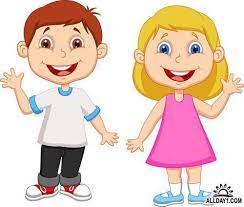 Правила поведения за столомне клади на стол локтине разговаривай с полным ртом – прожуй и проглоти, потом говори, не чавкай – старайся есть беззвучно.руки и губы вытирай салфетками, ни в коем случае руками, скатертью, либо одеждой.и самое главное: необходимо обязательно поблагодарить того, кто готовил и подавал вам блюда, сказать волшебное «спасибо»!Правила поведения в гостяхпри встрече необходимо радушно поздороваться. в гостях необходимо вести себя спокойно, не шуметь, не бегать – пошалить можно и дома…некрасиво оценивать квартиру, делать критические замечания.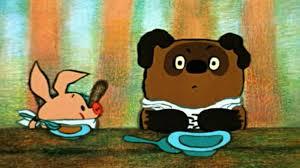 не культурно выпытывать, что сколько стоило и где куплено.неприлично долго засиживаться в гостях, это может утомить людей.никогда не напрашивайся сам на чай, либо обед.перед уходом не забудь поблагодарить хозяев за гостеприимство и попрощаться.Правила поведения в общественном транспортесогласно правилам этикета, при входе в городской транспорт мужчины должны пропускать вперед себя всех женщин.не останавливайся у входа, а пройди в середину салона – оставь место людям, которые заходят после тебя.входя в транспорт, нужно снимать рюкзаки и сумки-ранцы, чтобы не задеть (иногда даже запачкать) людей.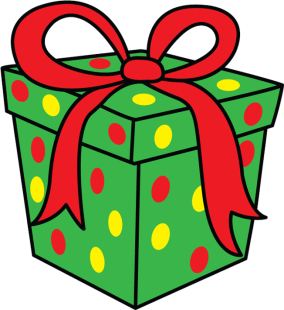 всегда уступай место пожилым людям, малышам, женщинам с тяжелыми сумками, когда ты сел, а свободных мест больше нет.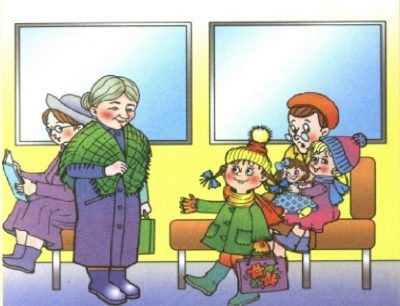 к выходу надо готовиться заранее (особенно, если много пассажиров). Спрашивай у стоящих впереди: “Вы выходите на следующей остановке?” Извиняясь, попроси разрешения тебе пройти, но ни в коем случае не расталкивайся, прокладывая себе дорогу, «набрав в рот воды».Загадки про этикет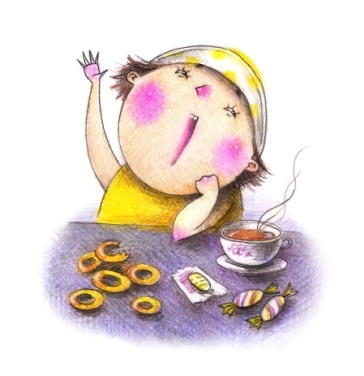 Ровно, прямо мы сидим,
Если за столом ... (едим). Если в гости мы идем,
То его с собой несем. (Подарок)Мы на день рождения
Не придем без ... (приглашения).Мы оденемся прилично,
Аккуратно, симпатично,
И подарок мы возьмем,
Если в ... (гости) мы пойдем.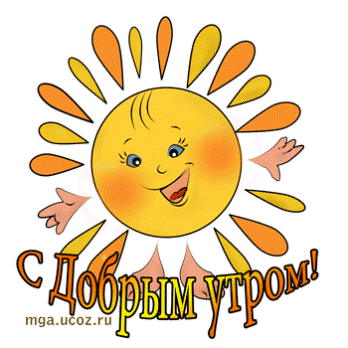 Вот и наступило утро,
Сад сияет перламутром.
Что мы скажем? (С добрым утром!)Птичка птичку повстречала.
Что она прощебетала? (Здравствуй!)Буклет на тему:"Азбука этикета"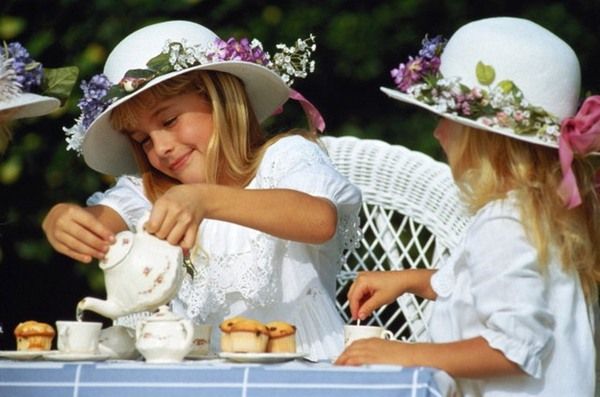 Выполнила: Калимулина Г.Ш.